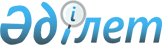 О внесении изменений в решение Павлодарского городского маслихата от 24 декабря 2015 года № 455/61 "О бюджете города Павлодара на 2016 - 2018 годы"Решение маслихата города Павлодара Павлодарской области от 23 декабря 2016 года № 94/15. Зарегистрировано Департаментом юстиции Павлодарской области 28 декабря 2016 года № 5311      В соответствии с пунктом 4 статьи 106, пунктом 5 статьи 109 Бюджетного кодекса Республики Казахстан от 4 декабря 2008 года, подпунктом 1) пункта 1 статьи 6 Закона Республики Казахстан от 23 января 2001 года "О местном государственном управлении и самоуправлении в Республике Казахстан", решением Павлодарского областного маслихата от 6 декабря 2016 года № 69/9 "О внесении изменений и дополнений в решение областного маслихата (XLVI сессия, V созыв) от 10 декабря 2015 года № 394/46 "Об областном бюджете на 2016 - 2018 годы", Павлодарский городской маслихат РЕШИЛ:

      1. Внести в решение Павлодарского городского маслихата от 24 декабря 2015 года № 455/61 "О бюджете города Павлодара на 2016 - 2018 годы" (зарегистрировано в Реестре государственной регистрации нормативных правовых актов за № 4866, опубликовано 30 января 2016 года в газете "Сарыарка Самалы" № 11 и 30 января 2016 года в газете "Звезда Прииртышья" № 11) следующие изменения:

      в пункте 1:

      в подпункте 1):

      цифры "47 042 434" заменить цифрами "46 980 741";

      цифры "11 862 936" заменить цифрами "11 801 243";

      в подпункте 2) цифры "46 643 186" заменить цифрами "46 581 493";

      приложение 1 к указанному решению изложить в новой редакции согласно приложению к настоящему решению.

      2. Контроль за выполнением настоящего решения возложить на постоянную комиссию городского маслихата по экономике и бюджету.

      3. Настоящее решение вводится в действие с 1 января 2016 года.

 Бюджет города Павлодара на 2016 год
(с изменениями)
					© 2012. РГП на ПХВ «Институт законодательства и правовой информации Республики Казахстан» Министерства юстиции Республики Казахстан
				
      Председатель сессии

И. Веретнов

      Секретарь городского маслихата

З. Мукашева
Приложение
к решению Павлодарского
городского маслихата
от 23 декабря 2016 года № 94/15Приложение 1
к решению Павлодарского
городского маслихата
от 24 декабря 2015 года
№ 455/61Категория

Категория

Категория

Категория

Сумма (тыс. тенге)

Класс

Класс

Класс

Сумма (тыс. тенге)

Подкласс

Подкласс

Сумма (тыс. тенге)

Наименование

Сумма (тыс. тенге)

1

2

3

4

5

1. Доходы

46980741

1

Налоговые поступления 

33885167

01

Подоходный налог

12952905

2

Индивидуальный подоходный налог

12952905

04

Hалоги на собственность

5274524

1

Hалоги на имущество

3645315

3

Земельный налог

513371

4

Hалог на транспортные средства

1115776

5

Единый земельный налог

62

05

Внутренние налоги на товары, работы и услуги

15349911

2

Акцизы

14045273

3

Поступления за использование природных и других ресурсов

606000

4

Сборы за ведение предпринимательской и профессиональной деятельности

662539

5

Налог на игорный бизнес

36099

08

Обязательные платежи, взимаемые за совершение юридически значимых действий и (или) выдачу документов уполномоченными на то государственными органами или должностными лицами

307827

1

Государственная пошлина

307827

2

Неналоговые поступления

236844

01

Доходы от государственной собственности

73735

1

Поступления части чистого дохода государственных предприятий

71

4

Доходы на доли участия в юридических лицах, находящиеся в государственной собственности

5

5

Доходы от аренды имущества, находящегося в государственной собственности

73156

9

Прочие доходы от государственной собственности

503

03

Поступления денег от проведения государственных закупок, организуемых государственными учреждениями, финансируемыми из государственного бюджета 

663

1

Поступления денег от проведения государственных закупок, организуемых государственными учреждениями, финансируемыми из государственного бюджета

663

06

Прочие неналоговые поступления

162446

1

Прочие неналоговые поступления

162446

3

Поступления от продажи основного капитала

1057487

01

Продажа государственного имущества, закрепленного за государственными учреждениями

801052

1

Продажа государственного имущества, закрепленного за государственными учреждениями

801052

03

Продажа земли и нематериальных активов

256435

1

Продажа земли

123055

2

Продажа нематериальных активов

133380

4

Поступления трансфертов

11801243

02

Трансферты из вышестоящих органов государственного управления

11801243

2

Трансферты из областного бюджета

11801243

Функциональная группа

Функциональная группа

Функциональная группа

Функциональная группа

Функциональная группа

Сумма (тыс. тенге)

Функциональная подгруппа

Функциональная подгруппа

Функциональная подгруппа

Функциональная подгруппа

Сумма (тыс. тенге)

Администратор бюджетных программ

Администратор бюджетных программ

Администратор бюджетных программ

Сумма (тыс. тенге)

Программа

Программа

Сумма (тыс. тенге)

Наименование

Сумма (тыс. тенге)

1

2

3

4

5

6

2. Затраты

46581493

01

Государственные услуги общего характера

666522

1

Представительные, исполнительные и другие органы, выполняющие общие функции государственного управления

353572

112

Аппарат маслихата района (города областного значения)

21719

001

Услуги по обеспечению деятельности маслихата района (города областного значения)

20825

003

Капитальные расходы государственного органа

894

122

Аппарат акима района (города областного значения)

201180

001

Услуги по обеспечению деятельности акима района (города областного значения)

198678

003

Капитальные расходы государственного органа

2502

123

Аппарат акима района в городе, города районного значения, поселка, села, сельского округа

130673

001

Услуги по обеспечению деятельности акима района в городе, города районного значения, поселка, села, сельского округа

121709

022

Капитальные расходы государственного органа

8964

2

Финансовая деятельность

104341

452

Отдел финансов района (города областного значения)

104341

001

Услуги по реализации государственной политики в области исполнения бюджета и управления коммунальной собственностью района (города областного значения)

85706

003

Проведение оценки имущества в целях налогообложения

8251

010

Приватизация, управление коммунальным имуществом, постприватизационная деятельность и регулирование споров, связанных с этим

10384

5

Планирование и статистическая деятельность

42132

453

Отдел экономики и бюджетного планирования района (города областного значения)

42132

001

Услуги по реализации государственной политики в области формирования и развития экономической политики, системы государственного планирования

42132

9

Прочие государственные услуги общего характера

166477

454

Отдел предпринимательства и сельского хозяйства района (города областного значения)

25522

001

Услуги по реализации государственной политики на местном уровне в области развития предпринимательства и сельского хозяйства

25522

458

Отдел жилищно-коммунального хозяйства, пассажирского транспорта и автомобильных дорог района (города областного значения)

140955

001

Услуги по реализации государственной политики на местном уровне в области жилищно-коммунального хозяйства, пассажирского транспорта и автомобильных дорог

140955

02

Оборона

59690

1

Военные нужды

59690

122

Аппарат акима района (города областного значения)

59690

005

Мероприятия в рамках исполнения всеобщей воинской обязанности

59690

03

Общественный порядок, безопасность, правовая, судебная, уголовно-исполнительная деятельность

210839

6

Уголовно-исполнительная система

27413

451

Отдел занятости и социальных программ района (города областного значения)

27413

039

Организация и осуществление социальной адаптации и реабилитации лиц, отбывших уголовные наказания

27413

9

Прочие услуги в области общественного порядка и безопасности

183426

458

Отдел жилищно-коммунального хозяйства, пассажирского транспорта и автомобильных дорог района (города областного значения)

156199

021

Обеспечение безопасности дорожного движения в населенных пунктах

156199

499

Отдел регистрации актов гражданского состояния района (города областного значения)

27227

001

Услуги по реализации государственной политики на местном уровне в области регистрации актов гражданского состояния

27227

04

Образование

13420234

1

Дошкольное воспитание и обучение

4606388

464

Отдел образования района (города областного значения) 

4603919

009

Обеспечение деятельности организаций дошкольного воспитания и обучения

2923614

040

Реализация государственного образовательного заказа в дошкольных организациях образования

1680305

467

Отдел строительства района (города областного значения)

2469

037

Строительство и реконструкция объектов дошкольного воспитания и обучения

2469

2

Начальное, основное среднее и общее среднее образование

8327093

123

Аппарат акима района в городе, города районного значения, поселка, села, сельского округа

12604

005

Организация бесплатного подвоза учащихся до школы и обратно в сельской местности

12604

464

Отдел образования района (города областного значения) 

7858809

003

Общеобразовательное обучение

7224341

006

Дополнительное образование для детей 

634468

465

Отдел физической культуры и спорта района (города областного значения)

441374

017

Дополнительное образование для детей и юношества по спорту

441374

467

Отдел строительства района (города областного значения)

14306

024

Строительство и реконструкция объектов начального, основного среднего и общего среднего образования

14306

9

Прочие услуги в области образования

486753

464

Отдел образования района (города областного значения)

486753

001

Услуги по реализации государственной политики на местном уровне в области образования

43088

005

Приобретение и доставка учебников, учебно-методических комплексов для государственных учреждений образования района (города областного значения) 

273610

007

Проведение школьных олимпиад, внешкольных мероприятий и конкурсов районного (городского) масштаба

2172

015

Ежемесячные выплаты денежных средств опекунам (попечителям) на содержание ребенка-сироты (детей-сирот), и ребенка (детей), оставшегося без попечения родителей

109765

022

Выплата единовременных денежных средств казахстанским гражданам, усыновившим (удочерившим) ребенка (детей) -сироту и ребенка (детей), оставшегося без попечения родителей

8934

029

Обследование психического здоровья детей и подростков и оказание психолого-медико-педагогической консультативной помощи населению

9726

067

Капитальные расходы подведомственных государственных учреждений и организаций

39458

06

Социальная помощь и социальное обеспечение

1698110

1

Социальное обеспечение

35709

451

Отдел занятости и социальных программ района (города областного значения)

22989

005

Государственная адресная социальная помощь

10751

016

Государственные пособия на детей до 18 лет

9953

025

Внедрение обусловленной денежной помощи по проекту Өрлеу

2285

464

Отдел образования района (города областного значения)

12720

030

Содержание ребенка (детей), переданного патронатным воспитателям

12720

2

Социальная помощь

1479495

123

Аппарат акима района в городе, города районного значения, поселка, села, сельского округа

6121

003

Оказание социальной помощи нуждающимся гражданам на дому

6121

451

Отдел занятости и социальных программ района (города областного значения) 

1469806

002

Программа занятости

177460

004

Оказание социальной помощи на приобретение топлива специалистам здравоохранения, образования, социального обеспечения, культуры, спорта и ветеринарии в сельской местности в соответствии с законодательством Республики Казахстан

3500

006

Оказание жилищной помощи

49222

007

Социальная помощь отдельным категориям нуждающихся граждан по решениям местных представительных органов

380247

010

Материальное обеспечение детей-инвалидов, воспитывающихся и обучающихся на дому

9315

013

Социальная адаптация лиц, не имеющих определенного местожительства

88463

014

Оказание социальной помощи нуждающимся гражданам на дому

187176

015

Территориальные центры социального обслуживания пенсионеров и инвалидов

96147

017

Обеспечение нуждающихся инвалидов обязательными гигиеническими средствами и предоставление услуг специалистами жестового языка, индивидуальными помощниками в соответствии с индивидуальной программой реабилитации инвалида

478276

464

Отдел образования района (города областного значения)

3568

008

Социальная поддержка обучающихся и воспитанников организаций образования очной формы обучения в виде льготного проезда на общественном транспорте (кроме такси) по решению местных представительных органов

3568

9

Прочие услуги в области социальной помощи и социального обеспечения

182906

451

Отдел занятости и социальных программ района (города областного значения) 

182906

001

Услуги по реализации государственной политики на местном уровне в области обеспечения занятости и реализации социальных программ для населения

71020

011

Оплата услуг по зачислению, выплате и доставке пособий и других социальных выплат

1517

021

Капитальные расходы государственного органа

498

050

Реализация Плана мероприятий по обеспечению прав и улучшению качества жизни инвалидов в Республике Казахстан на 2012 – 2018 годы

52484

054

Размещение государственного социального заказа в неправительственном секторе

56405

067

Капитальные расходы подведомственных государственных учреждений и организаций

982

07

Жилищно-коммунальное хозяйство

8046908

1

Жилищное хозяйство

6132950

123

Аппарат акима района в городе, города районного значения, поселка, села, сельского округа

2340

027

Ремонт и благоустройство объектов в рамках развития городов и сельских населенных пунктов по Дорожной карте занятости 2020

2340

451

Отдел занятости и социальных программ района (города областного значения)

16754

024

Ремонт объектов в рамках развития городов и сельских населенных пунктов по Дорожной карте занятости 2020

16754

458

Отдел жилищно-коммунального хозяйства, пассажирского транспорта и автомобильных дорог района (города областного значения) 

7917

003

Организация сохранения государственного жилищного фонда

981

004

Обеспечение жильем отдельных категорий граждан

373

049

Проведение энергетического аудита многоквартирных жилых домов

6563

463

Отдел земельных отношений района (города областного значения)

207897

016

Изъятие земельных участков для государственных нужд 

207897

464

Отдел образования района (города областного значения)

11596

026

Ремонт объектов в рамках развития городов и сельских населенных пунктов по Дорожной карте занятости 2020

11596

465

Отдел физической культуры и спорта района (города областного значения)

4573

009

Ремонт объектов в рамках развития городов и сельских населенных пунктов по Дорожной карте занятости 2020

4573

467

Отдел строительства района (города областного значения)

5864503

003

Проектирование и (или) строительство, реконструкция жилья коммунального жилищного фонда

3150537

004

Проектирование, развитие и (или) обустройство инженерно-коммуникационной инфраструктуры

2703009

090

Приобретение служебного жилища, инженерно-коммуникационной инфраструктуры и общежитий для молодежи в рамках Дорожной карты занятости 2020

10957

479

Отдел жилищной инспекции района (города областного значения)

17370

001

Услуги по реализации государственной политики на местном уровне в области жилищного фонда

17038

005

Капитальные расходы государственного органа

332

2

Коммунальное хозяйство

499054

458

Отдел жилищно-коммунального хозяйства, пассажирского транспорта и автомобильных дорог района (города областного значения) 

376079

012

Функционирование системы водоснабжения и водоотведения

210304

026

Организация эксплуатации тепловых сетей, находящихся в коммунальной собственности районов (городов областного значения)

46862

028

Развитие коммунального хозяйства

59402

029

Развитие системы водоснабжения и водоотведения 

59511

467

Отдел строительства района (города областного значения) 

122975

058

Развитие системы водоснабжения и водоотведения в сельских населенных пунктах

122975

3

Благоустройство населенных пунктов

1414904

123

Аппарат акима района в городе, города районного значения, поселка, села, сельского округа

9560

008

Освещение улиц населенных пунктов

9560

458

Отдел жилищно-коммунального хозяйства, пассажирского транспорта и автомобильных дорог района (города областного значения) 

1405344

015

Освещение улиц в населенных пунктах

339307

016

Обеспечение санитарии населенных пунктов

397449

017

Содержание мест захоронений и захоронение безродных

31217

018

Благоустройство и озеленение населенных пунктов

637371

08

Культура, спорт, туризм и информационное пространство

895036

1

Деятельность в области культуры

341883

123

Аппарат акима района в городе, города районного значения, поселка, села, сельского округа

45834

006

Поддержка культурно - досуговой работы на местном уровне

45834

455

Отдел культуры и развития языков района (города областного значения) 

289916

003

Поддержка культурно - досуговой работы

289916

467

Отдел строительства района (города областного значения) 

6133

011

Развитие объектов культуры

6133

2

Спорт

307057

465

Отдел физической культуры и спорта района (города областного значения) 

305299

001

Услуги по реализации государственной политики на местном уровне в сфере физической культуры и спорта

15967

005

Развитие массового спорта и национальных видов спорта

150976

006

Проведение спортивных соревнований на районном (города областного значения) уровне

134387

007

Подготовка и участие членов сборных команд района (города областного значения) по различным видам спорта на областных спортивных соревнованиях

3291

032

Капитальные расходы подведомственных государственных учреждений и организаций

678

467

Отдел строительства района (города областного значения)

1758

008

Развитие объектов спорта 

1758

3

Информационное пространство

191432

455

Отдел культуры и развития языков района (города областного значения) 

139710

006

Функционирование районных (городских) библиотек

135427

007

Развитие государственного языка и других языков народа Казахстана

4283

456

Отдел внутренней политики района (города областного значения)

51722

002

Услуги по проведению государственной информационной политики 

51722

9

Прочие услуги по организации культуры, спорта, туризма и информационного пространства

54664

455

Отдел культуры и развития языков района (города областного значения) 

22476

001

Услуги по реализации государственной политики на местном уровне в области развития языков и культуры

19476

032

Капитальные расходы подведомственных государственных учреждений и организаций

3000

456

Отдел внутренней политики района (города областного значения)

32188

001

Услуги по реализации государственной политики на местном уровне в области информации, укрепления государственности и формирования социального оптимизма граждан

19314

003

Реализация мероприятий в сфере молодежной политики

12874

09

Топливно-энергетический комплекс и недропользование

12848

1

Топливо и энергетика

12848

467

Отдел строительства района (города областного значения)

12848

009

Развитие теплоэнергетической системы

12848

10

Сельское, водное, лесное, рыбное хозяйство, особо охраняемые природные территории, охрана окружающей среды и животного мира, земельные отношения

124645

1

Сельское хозяйство

65951

453

Отдел экономики и бюджетного планирования района (города областного значения)

394

099

Реализация мер по оказанию социальной поддержки специалистов 

394

467

Отдел строительства района (города областного значения) 

13800

010

Развитие объектов сельского хозяйства

13800

473

Отдел ветеринарии района (города областного значения)

51757

001

Услуги по реализации государственной политики на местном уровне в сфере ветеринарии

27229

005

Обеспечение функционирования скотомогильников (биотермических ям)

646

007

Организация отлова и уничтожения бродячих собак и кошек

17898

010

Проведение мероприятий по идентификации сельскохозяйственных животных

1092

047

Возмещение владельцам стоимости обезвреженных (обеззараженных) и переработанных без изъятия животных, продукции и сырья животного происхождения, представляющих опасность для здоровья животных и человека

4892

6

Земельные отношения

40268

463

Отдел земельных отношений района (города областного значения) 

40268

001

Услуги по реализации государственной политики в области регулирования земельных отношений на территории района (города областного значения)

38009

003

Земельно-хозяйственное устройство населенных пунктов

1759

007

Капитальные расходы государственного органа

500

9

Прочие услуги в области сельского, водного, лесного, рыбного хозяйства, охраны окружающей среды и земельных отношений

18426

473

Отдел ветеринарии района (города областного значения) 

18426

011

Проведение противоэпизоотических мероприятий

18426

11

Промышленность, архитектурная, градостроительная и строительная деятельность

88909

2

Архитектурная, градостроительная и строительная деятельность

88909

467

Отдел строительства района (города областного значения)

68783

001

Услуги по реализации государственной политики на местном уровне в области строительства

68783

468

Отдел архитектуры и градостроительства района (города областного значения) 

20126

001

Услуги по реализации государственной политики в области архитектуры и градостроительства на местном уровне

19795

004

Капитальные расходы государственного органа

331

12

Транспорт и коммуникации

2917549

1

Автомобильный транспорт

2758972

123

Аппарат акима района в городе, города районного значения, поселка, села, сельского округа

33097

013

Обеспечение функционирования автомобильных дорог в городах районного значения, поселках, селах, сельских округах

33097

458

Отдел жилищно-коммунального хозяйства, пассажирского транспорта и автомобильных дорог района (города областного значения) 

2725875

022

Развитие транспортной инфраструктуры

441

023

Обеспечение функционирования автомобильных дорог

1992518

045

Капитальный и средний ремонт автомобильных дорог районного значения и улиц населенных пунктов

732916

9

Прочие услуги в сфере транспорта и коммуникаций

158577

458

Отдел жилищно-коммунального хозяйства, пассажирского транспорта и автомобильных дорог района (города областного значения)

158577

024

Организация внутрипоселковых (внутригородских), пригородных и внутрирайонных общественных пассажирских перевозок

158577

13

Прочие

747376

3

Поддержка предпринимательской деятельности и защита конкуренции

3000

454

Отдел предпринимательства и сельского хозяйства района (города областного значения)

3000

006

Поддержка предпринимательской деятельности

3000

9

Прочие

744376

123

Аппарат акима района в городе, города районного значения, поселка, села, сельского округа

10573

040

Реализация мер по содействию экономическому развитию регионов в рамках Программы "Развитие регионов"

10573

452

Отдел финансов района (города областного значения)

121232

012

Резерв местного исполнительного органа района (города областного значения)

121232

458

Отдел жилищно-коммунального хозяйства, пассажирского транспорта и автомобильных дорог района (города областного значения)

612571

043

Развитие инженерной инфраструктуры в рамках Программы развития регионов до 2020 года

612571

14

Обслуживание долга 

726

1

Обслуживание долга 

726

452

Отдел финансов района (города областного значения)

726

013

Обслуживание долга местных исполнительных органов по выплате вознаграждений и иных платежей по займам из областного бюджета

726

15

Трансферты

17692101

1

Трансферты

17692101

452

Отдел финансов района (города областного значения)

17692101

006

Возврат, неиспользованных (недоиспользованных) целевых трансфертов

60026

007

Бюджетные изъятия

17556823

051

Трансферты органам местного самоуправления

72532

054

Возврат сумм неиспользованных (недоиспользованных) целевых трансфертов, выделенных из республиканского бюджета за счет целевого трансферта из Национального фонда Республики Казахстан

2720

3.Чистое бюджетное кредитование

0

4. Сальдо по операциям с финансовыми активами 

-325627

Поступления от продажи финансовых активов государства

325627

6

Поступления от продажи финансовых активов государства

325627

01

Поступления от продажи финансовых активов государства

325627

1

Поступления от продажи финансовых активов внутри страны

325627

5. Дефицит (профицит) бюджета

724875

6. Финансирование дефицита (использование профицита) бюджета

-724875

